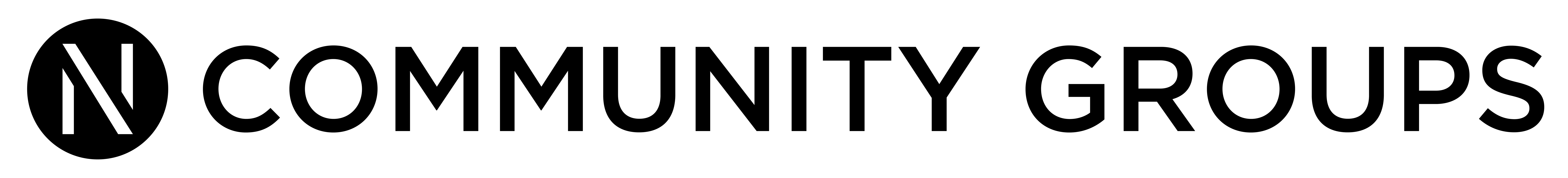 Baptism – What Are You Waiting For?	February 11, 2024The Ripple Effect, Acts 2:38, 8:26-40	Community Group Discussion QuestionsICEBREAKER (5-10 Minutes)Share your name and answer the following question:When is a time a team you were part of or cheered for succeeded? What do you remember about it?What is one way you are different now than when you were a kid?OPENING THE DISCUSSION (5-10 Minutes) – Have someone recap the message in about a minute or two and then ask the following questions:What scripture, stories, or ideas stood out to you from Sunday’s service?What questions did this sermon raise for you?DIGGING DEEPER (10 Minutes) – ask everyone to follow along in their Bible or Bible app. You might consider looking up these passages online and sharing your screen to review them together. Read Acts 8:26-40.What thoughts or questions does this story raise for you?What examples do we see in this passage of what God uses to help people find Him?What can we learn from this passage about the urgency of getting baptized?APPLYING IT (10-20 Minutes) – Have you been baptized? What do you remember about that day? If not, what is holding you back?As you reflect on this teaching series, “The Ripple Effect”, what step do you need to take to leave a greater impact for Christ?